УТВЕРЖДЕНОраспоряжением Главыгородского округа "Город Архангельск"от 7 мая 2021 г. № 1655рПРОЕКТпланировки западной части Цигломени муниципального образования "Город Архангельск" ВведениеВыполнение работ по подготовке проекта планировки западной части Цигломени муниципального образования  "Город Архангельск" осуществляется 
в соответствии с муниципальным контрактом № 467 от 29 октября 2019 года, заказчик работ – Администрация муниципального образования "Город Архангельск". Подготовка проекта планировки территории осуществляется 
на основании генерального плана муниципального образования "Город Архангельск", утвержденного постановлением министерства строительства 
и архитектуры Архангельской области от 2 апреля 2020 года № 37-п, Правил землепользования и застройки муниципального образования "Город Архангельск", утвержденных постановлением министерства строительства 
и архитектуры Архангельской области от 29 сентября 2020 года № 68-п 
(с изменениями), региональных нормативов градостроительного проектирования, требований технических регламентов, сводов правил, а так же с учетом материалов и результатов инженерных изысканий, границ территорий объектов культурного наследия, включенных в единый государственный реестр объектов культурного наследия (памятников истории и культуры) народов Российской Федерации, границ территорий выявленных объектов культурного наследия, границ зон с особыми условиями использования территорий.В соответствии со статьей 41 Градостроительного кодекса Российской Федерации, подготовка документации по планировке территории осуществляется в целях обеспечения устойчивого развития территорий, выделения элементов планировочной структуры (кварталов, микрорайонов, иных элементов), установления границ территорий общего пользования, установления границ земельных участков под существующие объекты капитального строительства, расположенные в границах проектирования.В составе проектных решений предусмотрены мероприятия по:повышению градостроительной привлекательности планировочного района с учетом его особенностей;упорядочению промышленных и коммунально-складских территорий;реконструкции кварталов малоэтажной жилой застройки;совершенствованию планировочной и функциональной организации территории;формированию рекреационных зон, зон зеленых насаждений общего пользования;инженерной подготовке территории.При разработке проекта использовалась правовая, нормативная и методическая база для проведения работ:Градостроительный кодекс Российской Федерации;Земельный кодекс Российской Федерации;Водный кодекс Российской Федерации;Федеральный закон от 24 июля 2007 года № 221-ФЗ "О кадастровой деятельности";Закон Российской Федерации от 21 июля 1993 года № 5485-1 
"О государственной тайне";Федеральный закон от 27 июля 2006 года № 149-ФЗ "Об информации, информационных технологиях и о защите информации";Федеральный закон от 22 июля 2008 года № 123-ФЗ "Технический регламент о требованиях пожарной безопасности";Федеральный закон от 10 января 2002 года № 7-ФЗ "Об охране окружающей среды"; Федеральный закон от 30 марта 1999 года № 52-ФЗ "О санитарно-эпидемиологическом благополучии населения";СП 42.13330.2011. Свод правил. Градостроительство. Планировка и застройка городских и сельских поселений. Актуализированная редакция СНиП 2.07.012.07.01-89*, утвержден Приказом Минрегиона России от 28 декабря 2010 года № 820;СП 42.13330.2016. Свод правил. Градостроительство. Планировка 
и застройка городских и сельских поселений. Актуализированная редакция СНиП 2.07.01-89*", утвержден приказом Минстроя России от 30 декабря 
2016 года № 1034/п (далее – СП 42.13330.2016);СП 34.13330.2012. Свод правил. Автомобильные дороги. Актуализированная редакция СНиП 2.05.02-85*", утвержден Приказом Минрегиона России от 30 июня 2012 года № 266;СанПиН 2.2.1/2.1.1.1200-03 "Санитарно-защитные зоны и санитарная классификация предприятий, сооружений и иных объектов", утвержденные постановлением Главного государственного санитарного врача Российской Федерации от 25 сентября 2007 года № 74;Местные нормативы градостроительного проектирования муниципального образования "Город Архангельск",  утвержденные решением Архангельской городской Думы от 20 сентября 2017 года № 567 (далее – тместные нормативы градостроительного проектирования);Генеральный план муниципального образования "Город Архангельск", утвержденный министерством строительства и архитектуры Архангельской области от 2 апреля 2020 года № 37-п (далее – Генеральный план);Правила землепользования и застройки городского округа "Город Архангельск", утвержденные министерством строительства и архитектуры Архангельской области от 29 сентября 2020 года № 68-п (далее – ПЗЗ);ГОСТ Р 21.1101-2013. Национальный стандарт Российской Федерации. Система проектной документации для строительства. Основные требования 
к проектной и рабочей документации" (утвержден и введен в действие Приказом Росстандарта от 11 июня 2013 года № 156-ст).Приказ Минстроя России от 25 апреля 2017 года  № 740/пр 
"Об установлении случаев подготовки и требований к подготовке входящей 
в состав материалов по обоснованию проекта планировки территории схемы вертикальной планировки, инженерной подготовки и инженерной защиты территории".Состав и содержание проекта планировки территории устанавливаются Градостроительным кодексом Российской Федерации ст. 42 Проект планировки территории.Частью 3 статьи 42 Градостроительного кодекса Российской Федерации установлена необходимость отображения красных линий на чертежах планировки территории. Согласно п. 11 ст. 1 Градостроительного кодекса Российской Федерации, красные линии - линии, которые обозначают существующие, планируемые (изменяемые, вновь образуемые) границы территорий общего пользования и (или) границы территорий, занятых линейными объектами и (или) предназначенных для размещения линейных объектов. Положение о характеристиках планируемого развития территории, в том числе о плотности и параметрах застройки территории (в пределах, установленных градостроительным регламентом), о характеристиках объектов капитального строительства жилого, производственного, общественно-делового и иного назначения и необходимых для функционирования таких объектов и обеспечения жизнедеятельности граждан объектов коммунальной, транспортной, социальной инфраструктур.  Для зон планируемого размещения объектов местного значения в такое положение включаются сведения 
о плотности и параметрах застройки территории, необходимые для размещения указанных объектов, а также информация о планируемых мероприятиях 
по обеспечению сохранения применительно к территориальным зонам, 
в которых планируется размещение указанных объектов, фактических показателей обеспеченности территории объектами коммунальной, транспортной, социальной инфраструктур и фактических показателей территориальной доступности таких объектов для населенияПоложения о характеристиках планируемого развития территории, в том числе плотности и параметрах застройкиТерритория, в отношении которой осуществляется подготовка проекта планировки и проекта межевания, расположен на левом берегу реки Северная Двина на западной границе муниципального образования "Город Архангельск". Территория в границах разработки проекта планировки составляет 248 га.В настоящее время территория юго-восточной и северной части района занята существующей усадебной, индивидуальной и малоэтажной застройкой 
с низким уровнем благоустройства. Значительная часть малоэтажной застройки находится в ветхом состоянии. Северная часть района находится на низких отметках рельефа, затапливаемая паводком 1 процент обеспеченности реки Северной Двины. Застроенная территория требует значительных реконструктивных мероприятий. В юго-западной части свободная от застройки территория.  В центральной части территории располагается кладбище.Согласно ПЗЗ территория проектирования находятся в зоне (Ж2) – зона застройки малоэтажными многоквартирными жилыми домами, (Ж3) – зона застройки среднеэтажными жилыми домами, (Ж1) – зона застройки индивидуальными жилыми домами, (Пл) – зона озелененных территорий общего пользования, (Пл1) – зоны озелененных территорий специального назначения, (Сп1) – зона кладбищ, (Пл2) – зона лесов, (Т) – зона транспортной инфраструктуры, (П1) – производственная зона, (О2) – зона специализированной общественной застройки.(Ж1) - зона застройки индивидуальными жилыми домами Основные виды разрешенного использования: Условно разрешённые виды использования: Вспомогательные виды разрешённого использования в соответствии 
со ст. 19 ПЗЗ.(Ж2) - зона застройки малоэтажными жилыми домами Основные виды разрешённого использования: Условно разрешённые виды использования: Вспомогательные виды разрешённого использования в соответствии 
со ст. 19 ПЗЗ.(Ж3) - зона застройки среднеэтажными жилыми домами Основные виды разрешённого использования: Условно разрешённые виды использования: Вспомогательные виды разрешённого использования в соответствии 
со ст. 19 ПЗЗ.(Пл) - зона озелененных территорий общего пользования Основные виды разрешённого использования: Условно разрешённые виды использования: Вспомогательные виды разрешённого использования в соответствии 
со ст. 19 ПЗЗ.(Пл1) - зона озелененных территорий специального назначения Основные виды разрешённого использования: Условно разрешённые виды использования: Вспомогательные виды разрешённого использования в соответствии 
со ст. 19 ПЗЗ.(Пл2) - зона лесов Основные виды разрешённого использования: Условно разрешённые виды использования: Вспомогательные виды разрешённого использования в соответствии 
со ст. 19 ПЗЗ.(Сп1) - зона кладбищ Основные виды разрешённого использования: Условно разрешённые виды использования: Вспомогательные виды разрешённого использования в соответствии 
со ст. 19 ПЗЗ.(Т) - зона транспортной инфраструктуры Основные виды разрешённого использования: Условно разрешённые виды использования: Вспомогательные виды разрешённого использования в соответствии 
со ст. 19 ПЗЗ.(П1) – производственная зона Основные виды разрешённого использования: Условно разрешённые виды использования: Вспомогательные виды разрешённого использования в соответствии 
со ст. 19 ПЗЗ.(О2) – Зона специализированной общественной застройки Основные виды разрешённого использования: Условно разрешённые виды использования: Вспомогательные виды разрешённого использования в соответствии 
со ст. 19 ПЗЗ.Характеристика объектов капитального строительства жилого, производственного, общественно-делового и иного назначения и необходимых для функционирования таких объектов и обеспечения жизнедеятельности граждан объектов коммунальной, транспортной, социальной инфраструктурХарактеристика объектов капитального строительства жилого назначенияВ границах проекта планировки территории не планируется размещение объектов производственного назначения.Генеральным планом муниципального образования город Архангельск размещение объектов федерального, регионального, местного значения в границах проекта планировки территории не предусмотрено. В связи с нахождением части жилого фонда в аварийном состоянии предусматривается снос домов № 21, 14, 4, 3, 2 по ул. Кирпичного завода.  На месте снесённых домов по адресу № 21, 14, 4, 3, 2 по ул. Кирпичного завода проектом предусмотрено строительство пятиэтажных многоквартирных жилых домов с развитой пешеходно-транспортной инфраструктурой 
и благоустроенными дворамиТаблица 1 –  Характеристика объектов капитального строительстваХарактеристика объектов капитального строительства производственного назначенияВ границах проекта планировки территории не планируется размещение объектов производственного назначения.Характеристика объектов капитального строительства общественно-делового назначенияВ границах проекта планировки территории планируется размещение объектов общественно-делового назначения, а именно торговый объект 
на 100 кв. м. Характеристика объектов капитального строительства иного назначенияВ границах проекта планировки территории не планируется размещение объектов капитального строительства иного назначения.Характеристика объектов коммунальной инфраструктуры, необходимых для развития территории в границах элемента планировочной структуры, для функционирования объектов капитального строительства жилого, производственного, общественно-делового и иного назначения и обеспечения жизнедеятельности гражданВ границах проектирования расположены: сети водоснабжения;сети газоснабжения;кабели связи; сети водоотведения;сети электроснабжения до 1 кВ;сети теплоснабжения;напорный коллектор;трансформаторная подстанция;газораспределительный пункт.Проектом планировки территории предлагается строительство нового пункта редуцирования газа, расположенного в соответствии с Генеральным планом муниципального образования  "Город Архангельск". Инженерное обслуживание проектируемых зданий предусмотрено от существующих инженерных сетей.Водоснабжение и водоотведениеСистема водоснабжения проектируемого района решается прокладкой уличных кольцевых водопроводных сетей с подключением к существующим  сетям водоснабжения. Расход воды на хозяйственно-питьевые нужды рассчитываются только для проектируемых зданий и сооружений. Водопотребление на хозяйственно-питьевые нужды составит - 
147,84 куб.м/сутки (6,16 куб.м/час).Проектом планируется оборудование централизованной канализацией всей проектируемой жилой и социальной застройки через подключение проектируемых сетей к существующим сетям канализации.При проектировании систем канализации города принимают, что водоотведение равно водопотреблению.Водоотведение составит - 147,84 куб.м/сутки (6,16 куб.м./час).Проект водоснабжения и водоотведения выполняется на рабочей стадии проектирования.ЭлектроснабжениеДля обеспечения устойчивого развития территории проектирования 
и создания условий для комфортного проживания населения предусматривается развитие централизованной системы электроснабжения.Инженерное обслуживание проектируемых зданий предусмотрено 
от существующих инженерных сетей. Более подробная система электроснабжения разрабатывается на рабочей стадии проектирования. Нагрузка электроприемников составляет 451,3 кВт/дом. Наружное освещение составляет 80 кВт.ГазоснабжениеПодключение потребителей предусматривается от существующих сетей газоснабжения. Более подробная система теплоснабжения разрабатывается на рабочей стадии проектирования. Расчетный показатель в месяц составляет 
6720 куб.м/чел.Характеристика объектов транспортной инфраструктуры, необходимых 
для развития территории в границах элемента планировочной структуры, 
для функционирования объектов капитального строительства жилого, производственного, общественно-делового и иного назначения и обеспечения жизнедеятельности гражданУлично-дорожная сеть (далее – УДС) запроектирована согласно требованиям СП 42.133330.2016 "Градостроительство. Планировка и застройка городских и сельских поселений. Актуализированная редакция СНиП 2.07.01-89*". Проектируемая УДС представлена магистральной улицей районного значения, жилыми улицами (улицы местного значения в зоне жилой застройки) 
и проездами. Общая протяженность проектируемой УДС – 5019 м. Расчетные параметры улиц представлены в Таблице 2. Покрытие улично-дорожной сети определяется проектной документаций на строительство. Хранение индивидуального автотранспорта предлагается в границах земельных участках и в непосредственной близости к жилым домам.Таблица 2 – Основные характеристики проектируемой улично-дорожной сети.Проектом предусмотрено размещение 130 машино-мест для проектируемых жилых многоквартирных домов и 10 машино-мест для проектируемого объекта торговли. Характеристика объектов социальной инфраструктуры, в том числе объектов, включенных в программы комплексного развития систем социальной инфраструктуры, необходимых для развития территории в границах элемента планировочной структуры, для функционирования объектов капитального строительства жилого, производственного, общественно-делового и иного назначения и обеспечения жизнедеятельности гражданПроектом планировки территории предусмотрено строительство детского дошкольного учреждения на 100 мест.  Проектируемые объекты социальной инфраструктуры рассчитаны для района индивидуальной жилой застройки. Характеристика планируемого развития территории, в том числе сведения о плотности и параметрах застройки территории, необходимые для планируемого размещения объекта федерального значенияПроектные решения проекта планировки территории не предусматривают размещение объектов федерального значения, в связи с чем, зоны планируемого размещения указанных объектов отсутствуют.Характеристика планируемого развития территории, в том числе сведения о плотности и параметрах застройки территории, необходимые для планируемого размещения объекта регионального значенияПроектные решения проекта планировки территории не предусматривают размещение объектов регионального значения, в связи с чем, зоны планируемого размещения указанных объектов отсутствуют.Характеристика планируемого развития территории, в том числе сведения о плотности и параметрах застройки территории, необходимые для планируемого размещения объекта местного значенияТаблица 3 – Основные технико-экономические показатели проекта планировки территорииПоложения об очередности планируемого развития территории, содержащие этапы проектирования, строительства, реконструкции объектов капитального строительства жилого, производственного, общественно-делового и иного назначения и этапы строительства, реконструкции необходимых для функционирования таких объектов и обеспечения жизнедеятельности граждан объектов коммунальной, транспортной, социальной инфраструктурТаблица 4 – Очередность планируемого развития территории:______________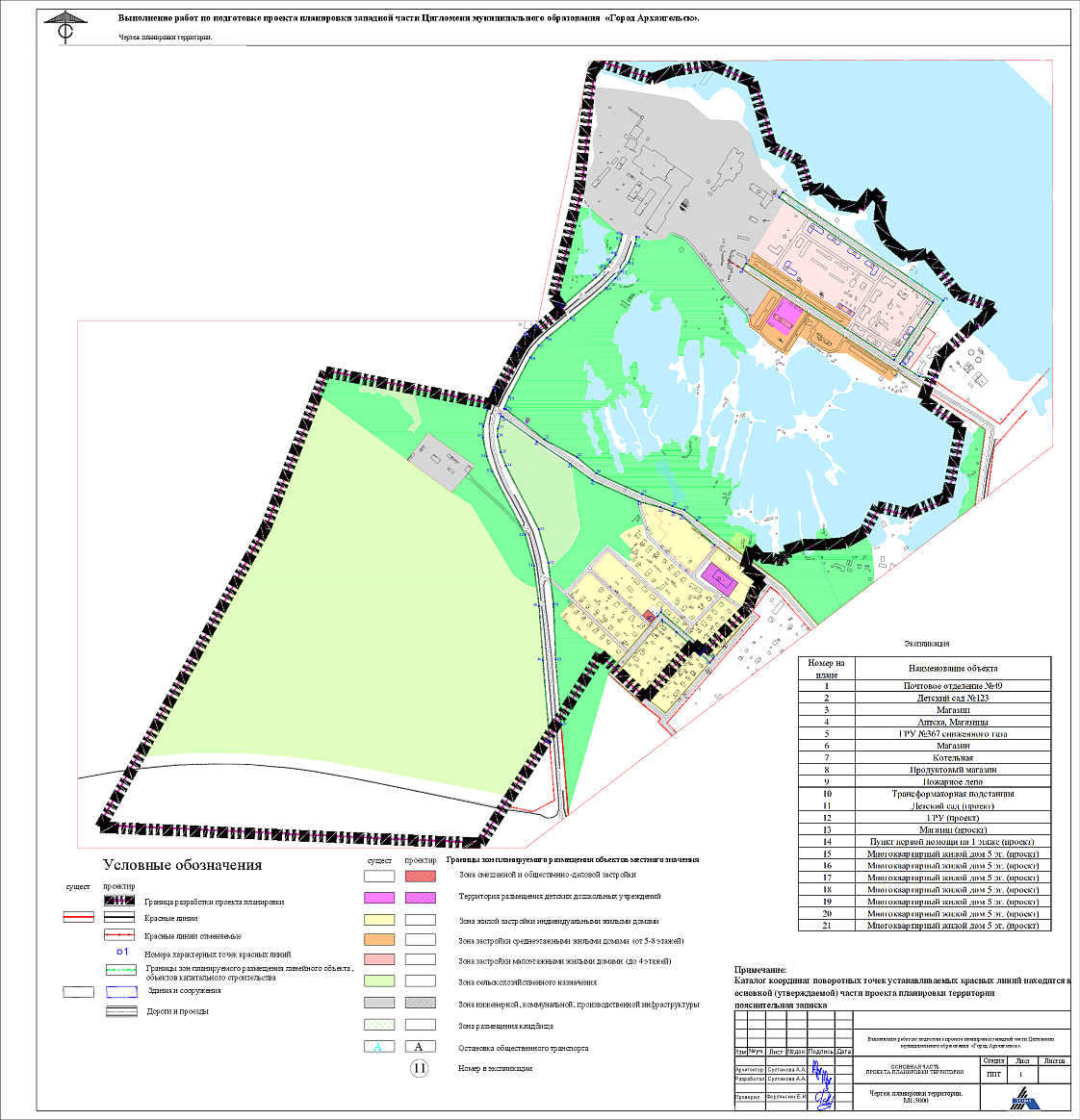 Каталог координат устанавливаемых красных линийВиды разрешенного использования Виды разрешенного использования Земельных участковОписание видов разрешенного использованияДля индивидуального жилищного строительства(2.1)Размещение жилого дома (отдельно стоящего здания количеством надземных этажей не более чем три, высотой не более двадцати метров, которое состоит из комнат и помещений вспомогательного использования, предназначенных для удовлетворения гражданами бытовых и иных нужд, связанных с их проживанием в таком здании, не предназначенного для раздела на самостоятельные объекты недвижимости);выращивание сельскохозяйственных культур;размещение индивидуальных гаражей и хозяйственных построекБытовое обслуживание (3.3)Размещение объектов капитального строительства, предназначенных для оказания населению или организациям бытовых услуг (мастерские мелкого ремонта, ателье, бани, парикмахерские, прачечные, химчистки, похоронные бюро)Обеспечение внутреннего правопорядка (8.3)Размещение объектов капитального строительства, необходимых для подготовки и поддержания в готовности органов внутренних дел, Росгвардии и спасательных служб, в которых существует военизированная служба;размещение объектов гражданской обороны, за исключением объектов гражданской обороны, являющихся частями производственных зданий.Образование и просвещение (3.5)Размещение объектов капитального строительства, предназначенных для воспитания, образования и просвещения. Содержание данного вида разрешенного использования включает в себя содержание видов разрешенного использования с кодами 3.5.1 - 3.5.2.Культурное развитие (3.6)Размещение зданий и сооружений, предназначенных для размещения объектов культуры. Содержание данного вида разрешенного использования включает в себя содержание видов разрешенного использования с кодами 3.6.1 - 3.6.3Магазины (4.4)Размещение объектов капитального строительства, предназначенных для продажи товаров, торговая площадь которых составляет до 5000 кв. мБлагоустройство территории (12.0.2)Размещение декоративных, технических, планировочных, конструктивных устройств, элементов озеленения, различных видов оборудования и оформления, малых архитектурных форм, некапитальных нестационарных строений и сооружений, информационных щитов и указателей, применяемых как составные части благоустройства территории, общественных туалетов.Виды разрешенного использования Виды разрешенного использования Земельных участковОписание видов разрешенного использованияМалоэтажная многоквартирная жилая застройка(2.1.1)Размещение малоэтажных многоквартирных домов (многоквартирные дома высотой до 4 этажей, включая мансардный);обустройство спортивных и детских площадок, площадок для отдыха;размещение объектов обслуживания жилой застройки во встроенных, пристроенных и встроенно-пристроенных помещениях малоэтажного многоквартирного дома, если общая площадь таких помещений в малоэтажном многоквартирном доме не составляет более 15% общей площади помещений дома.Для ведения личного подсобного хозяйства(2.2)Размещение жилого дома, указанного в описании вида разрешенного использования с кодом 2.1;производство сельскохозяйственной продукции;размещение гаража и иных вспомогательных сооружений;содержание сельскохозяйственных животныхБлокированная жилая застройка (2.3)Размещение жилого дома, имеющего одну или несколько общих стен с соседними жилыми домами (количеством этажей не более чем три, при общем количестве совмещенных домов не более десяти и каждый из которых предназначен для проживания одной семьи, имеет общую стену (общие стены) без проемов с соседним домом или соседними домами, расположен на отдельном земельном участке и имеет выход на территорию общего пользования (жилые дома блокированной застройки);разведение декоративных и плодовых деревьев, овощных и ягодных культур;размещение индивидуальных гаражей и иных вспомогательных сооружений;обустройство спортивных и детских площадок, площадок для отдыха.Коммунальное обслуживание (3.1) Котельные, водозаборы, очистные сооружения, насосные станции, водопроводы, линии электропередачи, трансформаторные подстанции, газопроводы, линии связи, телефонные станции, канализация, стоянки, гаражи и мастерские для обслуживания уборочной и аварийной техники, сооружений, необходимых для сбора и плавки снега, а также здания или помещения, предназначенные для приема физических и юридических лиц в связи с предоставлением им коммунальных услугРелигиозное использование (3.7)Размещение зданий и сооружений религиозного использования. Содержание данного вида разрешенного использования включает в себя содержание видов разрешенного использования с кодами 3.7.1 - 3.7.2.Спорт (5.1)Размещение зданий и сооружений для занятия спортом. Содержание данного вида разрешенного использования включает в себя содержание видов разрешенного использования с кодами 5.1.1 - 5.1.7Причалы для маломерных судов (5.4)Размещение сооружений, предназначенных для причаливания, хранения и обслуживания яхт, катеров, лодок и других маломерных судовВодный транспорт (7.3)Размещение искусственно созданных для судоходства внутренних водных путей, размещение объектов капитального строительства внутренних водных путей, размещение объектов капитального строительства морских портов, размещение объектов капитального строительства, в том числе морских и речных портов, причалов, пристаней, гидротехнических сооружений, навигационного оборудования и других объектов, необходимых для обеспечения судоходства и водных перевозок, заправки водного транспортаВедение огородничества (13.1)Осуществление отдыха и (или) выращивания гражданами для собственных нужд сельскохозяйственных культур; размещение хозяйственных построек, не являющихся объектами недвижимости, предназначенных для хранения инвентаря и урожая сельскохозяйственных культурВедение садоводства (13.2)Осуществление отдыха и (или) выращивания гражданами для собственных нужд сельскохозяйственных культур; размещение для собственных нужд садового дома, жилого дома, указанного в описании вида разрешенного использования с кодом 2.1, хозяйственных построек и гаражей.Виды разрешенного использования Виды разрешенного использования Земельных участковОписание видов разрешенного использованияОбщежития (3.2.4)Размещение зданий, предназначенных для размещения общежитий, предназначенных для проживания граждан на время их работы, службы или обучения, за исключением зданий, размещение которых предусмотрено содержанием вида разрешенного использования с кодом 4.7Малоэтажная многоквартирная жилая застройка (2.1.1)Размещение малоэтажных многоквартирных домов (многоквартирные дома высотой до 4 этажей, включая мансардный);обустройство спортивных и детских площадок, площадок для отдыха;размещение объектов обслуживания жилой застройки во встроенных, пристроенных и встроенно-пристроенных помещениях малоэтажного многоквартирного дома, если общая площадь таких помещений в малоэтажном многоквартирном доме не составляет более 15% общей площади помещений домаБытовое обслуживание (3.3)Размещение объектов капитального строительства, предназначенных для оказания населению или организациям бытовых услуг (мастерские мелкого ремонта, ателье, бани, парикмахерские, прачечные, химчистки, похоронные бюро)Здравоохранение (3.4)Размещение объектов капитального строительства, предназначенных для оказания гражданам медицинской помощи. Содержание данного вида разрешенного использования включает в себя содержание видов разрешенного использования с кодами 3.4.1 - 3.4.2.Обеспечение внутреннего правопорядка (8.3)Размещение объектов капитального строительства, необходимых для подготовки и поддержания в готовности органов внутренних дел, Росгвардии и спасательных служб, в которых существует военизированная служба;размещение объектов гражданской обороны, за исключением объектов гражданской обороны, являющихся частями производственных зданий.Образование и просвещение (3.5)Размещение объектов капитального строительства, предназначенных для воспитания, образования и просвещения. Содержание данного вида разрешенного использования включает в себя содержание видов разрешенного использования с кодами 3.5.1 - 3.5.2.Культурное развитие (3.6)Размещение зданий и сооружений, предназначенных для размещения объектов культуры. Содержание данного вида разрешенного использования включает в себя содержание видов разрешенного использования с кодами 3.6.1 - 3.6.3Магазины (4.4)Размещение объектов капитального строительства, предназначенных для продажи товаров, торговая площадь которых составляет до 5 000 кв. м.Общественное питание (4.6)Размещение объектов капитального строительства в целях устройства мест общественного питания (рестораны, кафе, столовые, закусочные, бары).Отдых (рекреация) (5.0)Обустройство мест для занятия спортом, физической культурой, пешими или верховыми прогулками, отдыха и туризма, наблюдения за природой, пикников, охоты, рыбалки и иной деятельности;создание и уход за городскими лесами, скверами, прудами, озерами, водохранилищами, пляжами, а также обустройство мест отдыха в них.Содержание данного вида разрешенного использования включает в себя содержание видов разрешенного использования с кодами 5.1 - 5.5.Благоустройство территории (12.0.2)Размещение декоративных, технических, планировочных, конструктивных устройств, элементов озеленения, различных видов оборудования и оформления, малых архитектурных форм, некапитальных нестационарных строений и сооружений, информационных щитов и указателей, применяемых как составные части благоустройства территории, общественных туалетов.Виды разрешенного использования Виды разрешенного использования Земельных участковОписание видов разрешенного использованияДля индивидуального жилищного строительства (2.1)Размещение жилого дома (отдельно стоящего здания количеством надземных этажей не более чем три, высотой не более двадцати метров, которое состоит из комнат и помещений вспомогательного использования, предназначенных для удовлетворения гражданами бытовых и иных нужд, связанных с их проживанием в таком здании, не предназначенного для раздела на самостоятельные объекты недвижимости);выращивание сельскохозяйственных культур;размещение индивидуальных гаражей и хозяйственных построек.Для ведения личного подсобного хозяйства (приусадебный земельный участок) (2.2)Размещение жилого дома, указанного в описании вида разрешенного использования с кодом 2.1;производство сельскохозяйственной продукции;размещение гаража и иных вспомогательных сооружений;содержание сельскохозяйственных животных.Среднеэтажная жилая застройка (2.5)Размещение многоквартирных домов этажностью не выше восьми этажей;благоустройство и озеленение;размещение подземных гаражей и автостоянок;обустройство спортивных и детских площадок, площадок для отдыха;размещение объектов обслуживания жилой застройки во встроенных, пристроенных и встроенно-пристроенных помещениях многоквартирного дома, если общая площадь таких помещений в многоквартирном доме не составляет более 20% общей площади помещений дома.Хранение автотранспорта (2.7.1)Размещение отдельно стоящих и пристроенных гаражей, в том числе подземных, предназначенных для хранения автотранспорта, в том числе с разделением на машино-места, за исключением гаражей, размещение которых предусмотрено содержанием вида разрешенного использования с кодом 4.9.Коммунальное обслуживание (3.1) Котельные, водозаборы, очистные сооружения, насосные станции, водопроводы, линии электропередачи, трансформаторные подстанции, газопроводы, линии связи, телефонные станции, канализация, стоянки, гаражи и мастерские для обслуживания уборочной и аварийной техники, сооружений, необходимых для сбора и плавки снега, а также здания или помещения, предназначенные для приема физических и юридических лиц в связи с предоставлением им коммунальных услугРелигиозное использование (3.7)Размещение зданий и сооружений религиозного использования. Содержание данного вида разрешенного использования включает в себя содержание видов разрешенного использования с кодами 3.7.1 - 3.7.2.Деловое управление (4.1)Размещение объектов капитального строительства с целью: размещения объектов управленческой деятельности, не связанной с государственным или муниципальным управлением и оказанием услуг, а также с целью обеспечения совершения сделок, не требующих передачи товара в момент их совершения между организациями, в том числе биржевая деятельность (за исключением банковской и страховой деятельности)Объекты дорожного сервиса (4.9.1)Размещение зданий и сооружений дорожного сервиса. Содержание данного вида разрешенного использования включает в себя содержание видов разрешенного использования с кодами 4.9.1.1 - 4.9.1.4.Спорт (5.1)Размещение зданий и сооружений для занятия спортом. Содержание данного вида разрешенного использования включает в себя содержание видов разрешенного использования с кодами 5.1.1 - 5.1.7Склады (6.9) Размещение сооружений, имеющих назначение по временному хранению, распределению и перевалке грузов (за исключением хранения стратегических запасов), не являющихся частями производственных комплексов, на которых был создан груз: промышленные базы, склады, погрузочные терминалы и доки, нефтехранилища и нефтеналивные станции, газовые хранилища и обслуживающие их газоконденсатные и газоперекачивающие станции, элеваторы и продовольственные склады, за исключением железнодорожных перевалочных складов.Водный транспорт (7.3)Размещение искусственно созданных для судоходства внутренних водных путей, размещение объектов капитального строительства внутренних водных путей, размещение объектов капитального строительства морских портов, размещение объектов капитального строительства, в том числе морских и речных портов, причалов, пристаней, гидротехнических сооружений, навигационного оборудования и других объектов, необходимых для обеспечения. судоходства и водных перевозок, заправки водного транспортаВедение огородничества (13.1)Осуществление отдыха и (или) выращивания гражданами для собственных нужд сельскохозяйственных культур; размещение хозяйственных построек, не являющихся объектами недвижимости, предназначенных для хранения инвентаря и урожая сельскохозяйственных культур.Виды разрешенного использования Виды разрешенного использования Земельных участковОписание видов разрешенного использованияСреднеэтажная жилая застройка (2.5)Размещение многоквартирных домов этажностью не выше восьми этажей;благоустройство и озеленение;размещение подземных гаражей и автостоянок;обустройство спортивных и детских площадок, площадок для отдыха;размещение объектов обслуживания жилой застройки во встроенных, пристроенных и встроенно-пристроенных помещениях многоквартирного дома, если общая площадь таких помещений в многоквартирном доме не составляет более 20% общей площади помещений дома.Бытовое обслуживание (3.3)Размещение объектов капитального строительства, предназначенных для оказания населению или организациям бытовых услуг (мастерские мелкого ремонта, ателье, бани, парикмахерские, прачечные, химчистки, похоронные бюро).Образование и просвещение (3.5)Размещение объектов капитального строительства, предназначенных для воспитания, образования и просвещения. Содержание данного вида разрешенного использования включает в себя содержание видов разрешенного использования с кодами 3.5.1 - 3.5.2.Здравоохранение (3.4)Размещение объектов капитального строительства, предназначенных для оказания гражданам медицинской помощи. Содержание данного вида разрешенного использования включает в себя содержание видов разрешенного использования с кодами 3.4.1 - 3.4.2.Обеспечение внутреннего правопорядка (8.3)Размещение объектов капитального строительства, необходимых для подготовки и поддержания в готовности органов внутренних дел, Росгвардии и спасательных служб, в которых существует военизированная служба;размещение объектов гражданской обороны, за исключением объектов гражданской обороны, являющихся частями производственных зданий.Культурное развитие (3.6)Размещение зданий и сооружений, предназначенных для размещения объектов культуры. Содержание данного вида разрешенного использования включает в себя содержание видов разрешенного использования с кодами 3.6.1 - 3.6.3.Деловое управление (4.1)Размещение объектов капитального строительства с целью: размещения объектов управленческой деятельности, не связанной с государственным или муниципальным управлением и оказанием услуг, а также с целью обеспечения совершения сделок, не требующих передачи товара в момент их совершения между организациями, в том числе биржевая деятельность (за исключением банковской и страховой деятельности).Магазины (4.4)Размещение объектов капитального строительства, предназначенных для продажи товаров, торговая площадь которых составляет до 5000 кв. м.Общественное питание (4.6)Размещение объектов капитального строительства в целях устройства мест общественного питания (рестораны, кафе, столовые, закусочные, бары).Благоустройство территории (12.0.2)Размещение декоративных, технических, планировочных, конструктивных устройств, элементов озеленения, различных видов оборудования и оформления, малых архитектурных форм, некапитальных нестационарных строений и сооружений, информационных щитов и указателей, применяемых как составные части благоустройства территории, общественных туалетов.Виды разрешенного использования Виды разрешенного использования Земельных участковОписание видов разрешенного использованияОбъекты торговли (торговые центры, торгово-развлекательные центры (комплексы) (4.2)Размещение объектов капитального строительства, общей площадью свыше 5000 кв. м с целью размещения одной или нескольких организаций, осуществляющих продажу товаров, и (или) оказание услуг в соответствии с содержанием видов разрешенного использования с кодами 4.5 - 4.8.2;размещение гаражей и (или) стоянок для автомобилей сотрудников и посетителей торгового центра.Для индивидуального жилищного строительства (2.1)Размещение жилого дома (отдельно стоящего здания количеством надземных этажей не более чем три, высотой не более двадцати метров, которое состоит из комнат и помещений вспомогательного использования, предназначенных для удовлетворения гражданами бытовых и иных нужд, связанных с их проживанием в таком здании, не предназначенного для раздела на самостоятельные объекты недвижимости);выращивание сельскохозяйственных культур;размещение индивидуальных гаражей и хозяйственных построек.Малоэтажная многоквартирная жилая застройка (2.1.1)Размещение малоэтажных многоквартирных домов (многоквартирные дома высотой до 4 этажей, включая мансардный);обустройство спортивных и детских площадок, площадок для отдыха;размещение объектов обслуживания жилой застройки во встроенных, пристроенных и встроенно-пристроенных помещениях малоэтажного многоквартирного дома, если общая площадь таких помещений в малоэтажном многоквартирном доме не составляет более 15% общей площади помещений дома.Хранение автотранспорта (2.7.1)Размещение отдельно стоящих и пристроенных гаражей, в том числе подземных, предназначенных для хранения автотранспорта, в том числе с разделением на машино-места, за исключением гаражей, размещение которых предусмотрено содержанием вида разрешенного использования с кодом 4.9.Коммунальное обслуживание(3.1) Котельные, водозаборы, очистные сооружения, насосные станции, водопроводы, линии электропередачи, трансформаторные подстанции, газопроводы, линии связи, телефонные станции, канализация, стоянки, гаражи и мастерские для обслуживания уборочной и аварийной техники, сооружений, необходимых для сбора и плавки снега, а также здания или помещения, предназначенные для приема физических и юридических лиц в связи с предоставлением им коммунальных услугРелигиозное использование (3.7)Размещение зданий и сооружений религиозного использования. Содержание данного вида разрешенного использования включает в себя содержание видов разрешенного использования с кодами 3.7.1 - 3.7.2.Банковская и страховая деятельность (4.5)Размещение объектов капитального строительства, предназначенных для размещения организаций, оказывающих банковские и страховые услуги.Спорт (5.1)Размещение зданий и сооружений для занятия спортом. Содержание данного вида разрешенного использования включает в себя содержание видов разрешенного использования с кодами 5.1.1 - 5.1.7.Причалы для маломерных судов (5.4)Размещение сооружений, предназначенных для причаливания, хранения и обслуживания яхт, катеров, лодок и других маломерных судов.Производственная деятельность (6.0)Размещение объектов капитального строительства в целях добычи полезных ископаемых, их переработки, изготовления вещей промышленным способом.Виды разрешенного использования Виды разрешенного использования Земельных участковОписание видов разрешенного использованияЗапас(12.3)Отсутствие хозяйственной деятельностиБлагоустройство территории (12.0.2)Размещение декоративных, технических, планировочных, конструктивных устройств, элементов озеленения, различных видов оборудования и оформления, малых архитектурных форм, некапитальных нестационарных строений и сооружений, информационных щитов и указателей, применяемых как составные части благоустройства территории, общественных туалетов.Виды разрешенного использования Виды разрешенного использования Земельных участковОписание видов разрешенного использованияРелигиозное использование (3.7)Размещение зданий и сооружений религиозного использования. Содержание данного вида разрешенного использования включает в себя содержание видов разрешенного использования с кодами 3.7.1 - 3.7.2.Коммунальное обслуживание (3.1)Котельные, водозаборы, очистные сооружения, насосные станции, водопроводы, линии электропередачи, трансформаторные подстанции, газопроводы, линии связи, телефонные станции, канализация, стоянки, гаражи и мастерские для обслуживания уборочной и аварийной техники, сооружений, необходимых для сбора и плавки снега, а также здания или помещения, предназначенные для приема физических и юридических лиц в связи с предоставлением им коммунальных услуг.Автомобильный транспорт (7.2)Размещение зданий и сооружений автомобильного транспорта. Содержание данного вида разрешенного использования включает в себя содержание видов разрешенного использования с кодами 7.2.1 - 7.2.3.Парки культуры и отдыха (3.6.2) Размещение парков культуры и отдыха.Общественное питание (4.6)Размещение объектов капитального строительства в целях устройства мест общественного питания (рестораны, кафе, столовые, закусочные, бары).Отдых (рекреация) (5.0)Обустройство мест для занятия спортом, физической культурой, пешими или верховыми прогулками, отдыха и туризма, наблюдения за природой, пикников, охоты, рыбалки и иной деятельности;создание и уход за городскими лесами, скверами, прудами, озерами, водохранилищами, пляжами, а также обустройство мест отдыха в них.Содержание данного вида разрешенного использования включает в себя содержание видов разрешенного использования с кодами 5.1 - 5.5.Религиозное использование (3.7)Размещение зданий и сооружений религиозного использования. Содержание данного вида разрешенного использования включает в себя содержание видов разрешенного использования с кодами 3.7.1 - 3.7.2.Коммунальное обслуживание (3.1)Котельные, водозаборы, очистные сооружения, насосные станции, водопроводы, линии электропередачи, трансформаторные подстанции, газопроводы, линии связи, телефонные станции, канализация, стоянки, гаражи и мастерские для обслуживания уборочной и аварийной техники, сооружений, необходимых для сбора и плавки снега, а также здания или помещения, предназначенные для приема физических и юридических лиц в связи с предоставлением им коммунальных услуг.Автомобильный транспорт (7.2)Размещение зданий и сооружений автомобильного транспорта. Содержание данного вида разрешенного использования включает в себя содержание видов разрешенного использования с кодами 7.2.1 - 7.2.3.Парки культуры и отдыха (3.6.2) Размещение парков культуры и отдыха.Общественное питание (4.6)Размещение объектов капитального строительства в целях устройства мест общественного питания (рестораны, кафе, столовые, закусочные, бары).Отдых (рекреация) (5.0)Обустройство мест для занятия спортом, физической культурой, пешими или верховыми прогулками, отдыха и туризма, наблюдения за природой, пикников, охоты, рыбалки и иной деятельности;создание и уход за городскими лесами, скверами, прудами, озерами, водохранилищами, пляжами, а также обустройство мест отдыха в них.Содержание данного вида разрешенного использования включает в себя содержание видов разрешенного использования с кодами 5.1 - 5.5.Виды разрешенного использования Виды разрешенного использования Земельных участковОписание видов разрешенного использованияПарки культуры и отдыха (3.6.2)Размещение парков культуры и отдыха.Деятельность по особой охране и изучению природы (9.0) Сохранение и изучение растительного и животного мира путем создания особо охраняемых природных территорий, в границах которых хозяйственная деятельность, кроме деятельности, связанной с охраной и изучением природы, не допускается (государственные природные заповедники, национальные и природные парки, памятники природы, дендрологические парки, ботанические сады, оранжереи).Охрана природных территорий (9.1)Сохранение отдельных естественных качеств окружающей природной среды путем ограничения хозяйственной деятельности в данной зоне, в частности: создание и уход за запретными полосами, создание и уход за защитными лесами, в том числе городскими лесами, лесами в лесопарках, и иная хозяйственная деятельность, разрешенная в защитных лесах, соблюдение режима использования природных ресурсов в заказниках, сохранение свойств земель, являющихся особо ценными.Благоустройство территории (12.0.2)Размещение декоративных, технических, планировочных, конструктивных устройств, элементов озеленения, различных видов оборудования и оформления, малых архитектурных форм, некапитальных нестационарных строений и сооружений, информационных щитов и указателей, применяемых как составные части благоустройства территории, общественных туалетов.Виды разрешенного использования Виды разрешенного использования Земельных участковОписание видов разрешенного использованияКоммунальное обслуживание (3.1)Котельные, водозаборы, очистные сооружения, насосные станции, водопроводы, линии электропередачи, трансформаторные подстанции, газопроводы, линии связи, телефонные станции, канализация, стоянки, гаражи и мастерские для обслуживания уборочной и аварийной техники, сооружений, необходимых для сбора и плавки снега, а также здания или помещения, предназначенные для приема физических и юридических лиц в связи с предоставлением им коммунальных услуг.Виды разрешенного использования Виды разрешенного использования Земельных участковОписание видов разрешенного использованияИспользование лесов (10.0)Деятельность по заготовке, первичной обработке и вывозу древесины и недревесных лесных ресурсов, охрана и восстановление лесов и иные цели. Содержание данного вида разрешенного использования включает в себя содержание видов разрешенного использования с кодами 10.1 - 10.4.КлассификатораБлагоустройство территории (12.0.2)Размещение декоративных, технических, планировочных, конструктивных устройств, элементов озеленения, различных видов оборудования и оформления, малых архитектурных форм, некапитальных нестационарных строений и сооружений, информационных щитов и указателей, применяемых как составные части благоустройства территории, общественных туалетов.Виды разрешенного использования Виды разрешенного использования Земельных участковОписание видов разрешенного использованияКоммунальное обслуживание (3.1)Котельные, водозаборы, очистные сооружения, насосные станции, водопроводы, линии электропередачи, трансформаторные подстанции, газопроводы, линии связи, телефонные станции, канализация, стоянки, гаражи и мастерские для обслуживания уборочной и аварийной техники, сооружений, необходимых для сбора и плавки снега, а также здания или помещения, предназначенные для приема физических и юридических лиц в связи с предоставлением им коммунальных услуг.Виды разрешенного использования Виды разрешенного использования Земельных участковОписание видов разрешенного использованияРитуальная деятельность(12.1)Размещение кладбищ, крематориев и мест захоронения;размещение соответствующих культовых сооружений;осуществление деятельности по производству продукции ритуально-обрядового назначения.Благоустройство территории (12.0.2)Размещение декоративных, технических, планировочных, конструктивных устройств, элементов озеленения, различных видов оборудования и оформления, малых архитектурных форм, некапитальных нестационарных строений и сооружений, информационных щитов и указателей, применяемых как составные части благоустройства территории, общественных туалетов.Виды разрешенного использования Виды разрешенного использования Земельных участковОписание видов разрешенного использованияКоммунальное обслуживание (3.1)Котельные, водозаборы, очистные сооружения, насосные станции, водопроводы, линии электропередачи, трансформаторные подстанции, газопроводы, линии связи, телефонные станции, канализация, стоянки, гаражи и мастерские для обслуживания уборочной и аварийной техники, сооружений, необходимых для сбора и плавки снега, а также здания или помещения, предназначенные для приема физических и юридических лиц в связи 
с предоставлением им коммунальных услуг.Виды разрешенного использования Виды разрешенного использования Земельных участковОписание видов разрешенного использованияТранспорт (7.0)Размещение различного рода путей сообщения и сооружений, используемых для перевозки людей или грузов либо передачи веществ.Содержание данного вида разрешенного использования включает в себя содержание видов разрешенного использования с кодами 7.1 - 7.5.Объекты дорожного сервиса(4.9.1)Размещение зданий и сооружений дорожного сервиса. Содержание данного вида разрешенного использования включает в себя содержание видов разрешенного использования с кодами 4.9.1.1 - 4.9.1.4.Служебные гаражи (4.9)Размещение постоянных или временных гаражей, стоянок для хранения служебного автотранспорта, используемого в целях осуществления видов деятельности, предусмотренных видами разрешенного использования с кодами 3.0, 4.0, а также для стоянки и хранения транспортных средств общего пользования, в том числе в депо.Отдых (рекреация) (5.0)Обустройство мест для занятия спортом, физической культурой, пешими или верховыми прогулками, отдыха и туризма, наблюдения за природой, пикников, охоты, рыбалки и иной деятельности;создание и уход за городскими лесами, скверами, прудами, озерами, водохранилищами, пляжами, а также обустройство мест отдыха в них.Содержание данного вида разрешенного использования включает в себя содержание видов разрешенного использования с кодами 5.1 - 5.5.Благоустройство территории (12.0.2)Размещение декоративных, технических, планировочных, конструктивных устройств, элементов озеленения, различных видов оборудования и оформления, малых архитектурных форм, некапитальных нестационарных строений и сооружений, информационных щитов и указателей, применяемых как составные части благоустройства территории, общественных туалетов.Виды разрешенного использования Виды разрешенного использования Земельных участковОписание видов разрешенного использованияКоммунальное обслуживание (3.1)Котельные, водозаборы, очистные сооружения, насосные станции, водопроводы, линии электропередачи, трансформаторные подстанции, газопроводы, линии связи, телефонные станции, канализация, стоянки, гаражи и мастерские для обслуживания уборочной и аварийной техники, сооружений, необходимых для сбора и плавки снега, а также здания или помещения, предназначенные для приема физических и юридических лиц в связи с предоставлением им коммунальных услуг.Обеспечение внутреннего правопорядка(8.3)Размещение объектов капитального строительства, необходимых для подготовки и поддержания в готовности органов внутренних дел, Росгвардии и спасательных служб, в которых существует военизированная служба;размещение объектов гражданской обороны, за исключением объектов гражданской обороны, являющихся частями производственных зданий.Виды разрешенного использования Виды разрешенного использования Земельных участковОписание видов разрешенного использованияХранение автотранспорта (2.7.1)Размещение отдельно стоящих и пристроенных гаражей, в том числе подземных, предназначенных для хранения автотранспорта, в том числе с разделением на машино-места, за исключением гаражей, размещение которых предусмотрено содержанием вида разрешенного использования с кодом 4.9.Служебные гаражи (4.9)Размещение постоянных или временных гаражей, стоянок для хранения служебного автотранспорта, используемого в целях осуществления видов деятельности, предусмотренных видами разрешенного использования с кодами 3.0, 4.0, а также для стоянки и хранения транспортных средств общего пользования, в том числе в депо.Объекты дорожного сервиса (4.9.1)Размещение зданий и сооружений дорожного сервиса. Содержание данного вида разрешенного использования включает в себя содержание видов разрешенного использования с кодами 4.9.1.1 - 4.9.1.4.Производственная деятельность (6.0)Размещение объектов капитального строительства в целях добычи полезных ископаемых, их переработки, изготовления вещей промышленным способом.Склады (6.9)Размещение сооружений, имеющих назначение по временному хранению, распределению и перевалке грузов (за исключением хранения стратегических запасов), не являющихся частями производственных комплексов, на которых был создан груз: промышленные базы, склады, погрузочные терминалы и доки, нефтехранилища и нефтеналивные станции, газовые хранилища и обслуживающие их газоконденсатные и газоперекачивающие станции, элеваторы и продовольственные склады, за исключением железнодорожных перевалочных складов.Целлюлозно-бумажная промышленность (6.11)Размещение объектов капитального строительства, предназначенных для целлюлозно-бумажного производства, производства целлюлозы, древесной массы, бумаги, картона и изделий из них, издательской и полиграфической деятельности, тиражирования записанных носителей информации.Автомобилестроительная промышленность (6.2.1)Размещение объектов капитального строительства, предназначенных для производства транспортных средств и оборудования, производства автомобилей, производства автомобильных кузовов, производства прицепов, полуприцепов и контейнеров, предназначенных для перевозки одним или несколькими видами транспорта, производства частей и принадлежностей автомобилей и их двигателей.Легкая промышленность (6.3)Размещение объектов капитального строительства, предназначенных для текстильной, фарфоро-фаянсовой, электронной промышленности.Фармацевтическая промышленность (6.3.1)Размещение объектов капитального строительства, предназначенных для фармацевтического производства, в том числе объектов, в отношении которых предусматривается установление охранных или санитарно-защитных зон.Пищевая промышленность (6.4)Размещение объектов пищевой промышленности, по переработке сельскохозяйственной продукции способом, приводящим к их переработке в иную продукцию (консервирование, копчение, хлебопечение), в том числе для производства напитков, алкогольных напитков и табачных изделий.Строительная промышленность (6.6)Размещение объектов капитального строительства, предназначенных для производства: строительных материалов (кирпичей, пиломатериалов, цемента, крепежных материалов), бытового и строительного газового и сантехнического оборудования, лифтов и подъемников, столярной продукции, сборных домов или их частей и тому подобной продукции.Складские площадки (6.9.1)Временное хранение, распределение и перевалка грузов (за исключением хранения стратегических запасов) на открытом воздухе.Транспорт (7.0)Размещение различного рода путей сообщения и сооружений, используемых для перевозки людей или грузов либо передачи веществ.Содержание данного вида разрешенного использования включает в себя содержание видов разрешенного использования с кодами 7.1 - 7.5.Обеспечение внутреннего правопорядка (8.3)Размещение объектов капитального строительства, необходимых для подготовки и поддержания в готовности органов внутренних дел, Росгвардии и спасательных служб, в которых существует военизированная служба;размещение объектов гражданской обороны, за исключением объектов гражданской обороны, являющихся частями производственных зданий.Магазины (4.4)Размещение объектов капитального строительства, предназначенных для продажи товаров, торговая площадь которых составляет до 5 000 кв. м.Общественное питание(4.6) Размещение объектов капитального строительства в целях устройства мест общественного питания (рестораны, кафе, столовые, закусочные, бары).Благоустройство территории (12.0.2)Размещение декоративных, технических, планировочных, конструктивных устройств, элементов озеленения, различных видов оборудования и оформления, малых архитектурных форм, некапитальных нестационарных строений и сооружений, информационных щитов и указателей, применяемых как составные части благоустройства территории, общественных туалетов.Виды разрешенного использования Виды разрешенного использования Земельных участковОписание видов разрешенного использованияКоммунальное обслуживание(3.1) Котельные, водозаборы, очистные сооружения, насосные станции, водопроводы, линии электропередачи, трансформаторные подстанции, газопроводы, линии связи, телефонные станции, канализация, стоянки, гаражи и мастерские для обслуживания уборочной и аварийной техники, сооружений, необходимых для сбора и плавки снега, а также здания или помещения, предназначенные для приема физических и юридических лиц в связи с предоставлением им коммунальных услугОбеспечение занятий спортом в помещениях (5.1.2)Размещение спортивных клубов, спортивных залов, бассейнов, физкультурно-оздоровительных комплексов в зданиях и сооружениях.Недропользование (6.1)Осуществление геологических изысканий;добыча полезных ископаемых открытым (карьеры, отвалы) и закрытым (шахты, скважины) способами;размещение объектов капитального строительства, в том числе подземных, в целях добычи полезных ископаемых;размещение объектов капитального строительства, необходимых для подготовки сырья к транспортировке и (или) промышленной переработке;размещение объектов капитального строительства, предназначенных для проживания в них сотрудников, осуществляющих обслуживание зданий и сооружений, необходимых для целей недропользования, если добыча полезных ископаемых происходит на межселенной территорииКоммунальное обслуживание(3.1) Котельные, водозаборы, очистные сооружения, насосные станции, водопроводы, линии электропередачи, трансформаторные подстанции, газопроводы, линии связи, телефонные станции, канализация, стоянки, гаражи и мастерские для обслуживания уборочной и аварийной техники, сооружений, необходимых для сбора и плавки снега, а также здания или помещения, предназначенные для приема физических и юридических лиц в связи с предоставлением им коммунальных услугОбеспечение занятий спортом в помещениях (5.1.2)Размещение спортивных клубов, спортивных залов, бассейнов, физкультурно-оздоровительных комплексов в зданиях и сооружениях.Недропользование (6.1)Осуществление геологических изысканий;добыча полезных ископаемых открытым (карьеры, отвалы) и закрытым (шахты, скважины) способами;размещение объектов капитального строительства, в том числе подземных, в целях добычи полезных ископаемых;размещение объектов капитального строительства, необходимых для подготовки сырья к транспортировке и (или) промышленной переработке;размещение объектов капитального строительства, предназначенных для проживания в них сотрудников, осуществляющих обслуживание зданий и сооружений, необходимых для целей недропользования, если добыча полезных ископаемых происходит на межселенной территорииКоммунальное обслуживание(3.1) Котельные, водозаборы, очистные сооружения, насосные станции, водопроводы, линии электропередачи, трансформаторные подстанции, газопроводы, линии связи, телефонные станции, канализация, стоянки, гаражи и мастерские для обслуживания уборочной и аварийной техники, сооружений, необходимых для сбора и плавки снега, а также здания или помещения, предназначенные для приема физических и юридических лиц в связи с предоставлением им коммунальных услугОбеспечение занятий спортом в помещениях (5.1.2)Размещение спортивных клубов, спортивных залов, бассейнов, физкультурно-оздоровительных комплексов в зданиях и сооружениях.Виды разрешенного использования Виды разрешенного использования Земельных участковОписание видов разрешенного использованияСоциальное обслуживание(3.2)Размещение зданий, предназначенных для оказания гражданам социальной помощи. Содержание данного вида разрешенного использования включает в себя содержание видов разрешенного использования с кодами 3.2.1 - 3.2.4.Бытовое обслуживание (3.3)Размещение объектов капитального строительства, предназначенных для оказания населению или организациям бытовых услуг (мастерские мелкого ремонта, ателье, бани, парикмахерские, прачечные, химчистки, похоронные бюро).Здравоохранение (3.4)Размещение объектов капитального строительства, предназначенных для оказания гражданам медицинской помощи. Содержание данного вида разрешенного использования включает в себя содержание видов разрешенного использования с кодами 3.4.1 - 3.4.2.Образование и просвещение (3.5)Размещение объектов капитального строительства, предназначенных для воспитания, образования и просвещения. Содержание данного вида разрешенного использования включает в себя содержание видов разрешенного использования с кодами 3.5.1 - 3.5.2.Государственное управление(3.8.1)Размещение зданий, предназначенных для размещения государственных органов, государственного пенсионного фонда, органов местного самоуправления, судов, а также организаций, непосредственно обеспечивающих их деятельность или оказывающих государственные и (или) муниципальные услуги.Отдых (рекреация) (5.0)Обустройство мест для занятия спортом, физической культурой, пешими или верховыми прогулками, отдыха и туризма, наблюдения за природой, пикников, охоты, рыбалки и иной деятельности;создание и уход за городскими лесами, скверами, прудами, озерами, водохранилищами, пляжами, а также обустройство мест отдыха в них.Содержание данного вида разрешенного использования включает в себя содержание видов разрешенного использования с кодами 5.1 - 5.5 Классификатора.Обеспечение внутреннего правопорядка (8.3)Размещение объектов капитального строительства, необходимых для подготовки и поддержания в готовности органов внутренних дел, Росгвардии и спасательных служб, в которых существует военизированная служба;размещение объектов гражданской обороны, за исключением объектов гражданской обороны, являющихся частями производственных зданий.Благоустройство территории (12.0.2)Размещение декоративных, технических, планировочных, конструктивных устройств, элементов озеленения, различных видов оборудования и оформления, малых архитектурных форм, некапитальных нестационарных строений и сооружений, информационных щитов и указателей, применяемых как составные части благоустройства территории, общественных туалетов.Виды разрешенного использования Виды разрешенного использования Земельных участковОписание видов разрешенного использованияДля индивидуального жилищного строительства (2.1)Размещение жилого дома (отдельно стоящего здания количеством надземных этажей не более чем три, высотой не более двадцати метров, которое состоит из комнат и помещений вспомогательного использования, предназначенных для удовлетворения гражданами бытовых и иных нужд, связанных с их проживанием в таком здании, не предназначенного для раздела на самостоятельные объекты недвижимости);выращивание сельскохозяйственных культур;размещение индивидуальных гаражей и хозяйственных построекМалоэтажная многоквартирная жилая застройка (2.1.1)Размещение малоэтажных многоквартирных домов (многоквартирные дома высотой до 4 этажей, включая мансардный);обустройство спортивных и детских площадок, площадок для отдыха;размещение объектов обслуживания жилой застройки во встроенных, пристроенных и встроенно-пристроенных помещениях малоэтажного многоквартирного дома, если общая площадь таких помещений в малоэтажном многоквартирном доме не составляет более 15% общей площади помещений дома.Многоэтажная жилая застройка (высотная застройка) (2.6)Размещение многоквартирных домов этажностью девять этажей и выше;благоустройство и озеленение придомовых территорий;обустройство спортивных и детских площадок, хозяйственных площадок и площадок для отдыха;размещение подземных гаражей и автостоянок, размещение объектов обслуживания жилой застройки во встроенных, пристроенных и встроенно-пристроенных помещениях многоквартирного дома в отдельных помещениях дома, если площадь таких помещений в многоквартирном доме не составляет более 15% от общей площади дома.Коммунальное обслуживание(3.1) Котельные, водозаборы, очистные сооружения, насосные станции, водопроводы, линии электропередачи, трансформаторные подстанции, газопроводы, линии связи, телефонные станции, канализация, стоянки, гаражи и мастерские для обслуживания уборочной и аварийной техники, сооружений, необходимых для сбора и плавки снега, а также здания или помещения, предназначенные для приема физических и юридических лиц в связи с предоставлением им коммунальных услугРелигиозное использование (3.7)Размещение зданий и сооружений религиозного использования. Содержание данного вида разрешенного использования включает в себя содержание видов разрешенного использования с кодами 3.7.1 - 3.7.2. КлассификатораМагазины(4.4)Объекты капитального строительства, предназначенные для продажи товаровОбщественное питание(4.6) Размещение объектов капитального строительства в целях устройства мест общественного питания (рестораны, кафе, столовые, закусочные, бары).Гостиничное обслуживание(4.7)Гостиницы.Объекты капитального строительства, используемые с целью извлечения предпринимательской выгоды из предоставления жилого помещения для временного проживания в нихСпорт(5.1)Размещение зданий и сооружений для занятия спортом. Содержание данного вида разрешенного использования включает в себя содержание видов разрешенного использования с кодами 5.1.1 - 5.1.7.№ здания/соору-
жения на планеНаименованиеКол.-во этажей и этаж-
ностьПлощадь застройки здания, кв. мОбщая площадь застройки в том числе по функциональному использованию, кв. мПлощадь жилищного фонда, кв. мЖилищная обеспечен-
ность, кв. м/челРасчетное количество человек15Многоквартирный жилой дом 5 эт. (проект)564822681587,6208016Многоквартирный жилой дом 5 эт. (проект)542414841038,8205217Многоквартирный жилой дом 5 эт. (проект)542414841038,8205218Многоквартирный жилой дом 5 эт. (проект)564822681587,6208019Многоквартирный жилой дом 5 эт. (проект)564822681587,6208020Многоквартирный жилой дом 5 эт. (проект)542414841038,8205221Многоквартирный жилой дом 5 эт. (проект)542414841038,82052ВСЕГО:3 64012 7408 918448№п/пНаименование расчетного показателя,единица измеренияЗначение расчетного показателяРасчетные параметры магистральной улицы районного значения 
(по таб. 11.2 СП 42.13330.2016)Расчетные параметры магистральной улицы районного значения 
(по таб. 11.2 СП 42.13330.2016)Расчетные параметры магистральной улицы районного значения 
(по таб. 11.2 СП 42.13330.2016)1Расчетная скорость движения, км/ч702Ширина полосы движения, м3,53Число полос движения24Радиус закругления проезжей части улиц и дорог, м255Ширина красной линии, м35Расчетные параметры улицы в жилой застройке  (по таб. 11.2 СП 42.13330.2016)Расчетные параметры улицы в жилой застройке  (по таб. 11.2 СП 42.13330.2016)Расчетные параметры улицы в жилой застройке  (по таб. 11.2 СП 42.13330.2016)1Расчетная скорость движения, км/ч402Ширина полосы движения, м3,03Число полос движения24Радиус закругления проезжей части улиц и дорог, м9.05Ширина пешеходной части тротуара, м26Ширина красной линии, м15Расчетные параметры проезда в жилой застройке  (Проектируемый проезд №1- проезд от дома № 10 до дома № 11 по ул. Молодежной) (по таб 11.6 СП 42.13330.2016)Расчетные параметры проезда в жилой застройке  (Проектируемый проезд №1- проезд от дома № 10 до дома № 11 по ул. Молодежной) (по таб 11.6 СП 42.13330.2016)Расчетные параметры проезда в жилой застройке  (Проектируемый проезд №1- проезд от дома № 10 до дома № 11 по ул. Молодежной) (по таб 11.6 СП 42.13330.2016)1Расчетная скорость движения, км/ч402Ширина полосы движения, м3,03Число полос движения24Радиус закругления проезжей части улиц и дорог, м5.05Ширина пешеходной части тротуара, м1№п/пНаименование показателейЕдиница измеренияПроектное предложениеПроектное предложениеПроектное предложение1. Территория1. Территория1. Территория1. Территория1. Территория1. Территория1.Территория жилого района в границах проектирования, в т.ч.:га248 248 248 1.1.Зона жилой застройкига2727271.2.Зона коммунальной инфраструктуры га14,914,914,91.3Зона производственной инфраструктурыга1919191.4Зона объектов смешанной и общественно-деловой застройкига0,60,60,61.5Зона объектов социального и культурно-бытового обслуживания населенияГа10,510,510,51.6Зона транспортной инфраструктурыга7,47,47,41.7Зона зелененных насаждений и рекреациига1,441,441,441.8Зона сельскохозяйственного назначенияга72,272,272,21.9Зона озеленённых насаждений специального назначения га89,8689,8689,861.10Зона размещения кладбищага5,15,15,12. Население2. Население2. Население2. Население2. Население2. Население1.Численность населениячел.1758 (сущ.)1758 (сущ.)2206 (проект.)2Плотность населения (на территорию микрорайона 170 чел/га)чел/га65(сущ.)65(сущ.)81 (проект.)3. Жилищный фонд3. Жилищный фонд3. Жилищный фонд3. Жилищный фонд3. Жилищный фонд3. Жилищный фонд1Общая жилая площадь застройким2 общей площади квартир179190 (сущ.)179190 (сущ.)182831 (проект.)2Средняя этажность застройкиэтаж1-51-51-54. Культурно-бытовое обслуживание4. Культурно-бытовое обслуживание4. Культурно-бытовое обслуживание4. Культурно-бытовое обслуживание4. Культурно-бытовое обслуживание4. Культурно-бытовое обслуживание1Магазинм2м21001005. Транспортная инфраструктура5. Транспортная инфраструктура5. Транспортная инфраструктура5. Транспортная инфраструктура5. Транспортная инфраструктура5. Транспортная инфраструктура1Протяженность улично-дорожной сети - всегокм446,5 446,5 446,5 2Гаражи и стоянки для хранения легковых автомобилеймаш.-мест129/24129/24129/243В том числе:4- временного хранениямаш.-мест130/25130/25130/256. Накопления ТБО6. Накопления ТБО6. Накопления ТБО6. Накопления ТБО6. Накопления ТБО6. Накопления ТБО1Расчет накопления твёрдых бытовых отходов для объектов торговли в годм3176   176   176   2Расчет накопления твёрдых бытовых отходов для объектов жилого назначения в годм3761,6761,6761,6Наименование вида разрешенного использованияПеречень объектов, предполагаемых к размещениюПроектированиеНаименование вида разрешенного использованияПеречень объектов, предполагаемых к размещениюСтроительствоСреднеэтажная жилая застройкаМногоквартирные жилые дома №№ по ППТ 15-212020 - 2025Общественное использование объектов капитального строительстваОбъекты общественно-делового обслуживания населения (№№ по ППТ 13)2020 - 2025Общественное использование объектов капитального строительстваОбъекты общественно-делового обслуживания населения (№№ по ППТ 13)2025 - 2030Социальное обслуживаниеДетский сад (№№ по ППТ 11)2020 - 2025Коммунальное облуживаниеГРУ (№№ по ППТ 12)2020 - 2025Земельные участки (территории) общего пользованияУлично-дорожная сеть2020 - 2025Земельные участки (территории) общего пользованияУлично-дорожная сеть2025 - 2030ПРИЛОЖЕНИЕ № 1к проекту планировки западной части Цигломени муниципального образования "Город Архангельск" ПРИЛОЖЕНИЕ № 2к проекту планировки западной части Цигломени муниципального образования "Город Архангельск"Координаты поворотных точекКоординаты поворотных точекКоординаты поворотных точекНомер точкиXY1651089,882509932,692651057,422509971,943650997,082510038,274650972,832510064,055651100,272509920,526651111,742509929,977651008,192510048,358650984,152510073,919652143,912509862,31106521242509858,8611652073,732509840,6312652048,772509820,9213652029,372509804,6414652002,752509778,5515651920,022509681,6816651865,642509615,8117651844,862509593,3918651811,212509569,619651704,022509512,0920651670,762509498,0321651668,822509503,8922651585,822509609,5323651537,472509699,1524651492,732509752,2425651436,172509877,4526651402,992509961,6627651392,422509994,1728651363,682510029,2429650803,22509654,930650981,472509640,3831651132,982509634,3132651247,442509620,0233651339,282509593,7334651513,882509503,1335651550,942509489,2636651594,052509480,5937651616,592509481,3238651650,772509490,0739651649,47250949440651581,232509588,4141651519,482509680,1842651474,112509741,2943651416,382509869,0944651400,242509928,9545651387,632509960,0146651377,62509986,8847651296,282510077,2148650751,872509623,9149650978,682509605,4850651128,382509594,5751651239,412509580,7152651324,422509556,3853651497,62509466,5154651539,922509450,6855651590,712509440,4656651622,272509441,4957651666,542509452,8258651721,32509475,9759651832,292509535,5260651871,362509563,1461651895,762509589,4662651950,652509655,9563652032,022509751,2264652056,27250977565652074,032509789,966652093,452509805,2467652134,312509820,0568652150,742509822,969652054,372510153,7170652070,662510164,4671651804,512510569,9572651963,082510678,0273652251,52510254,8674652266,732510265,1775651968,342510705,8176651793,522510586,6677651760,132510639,2478651753,092510675,14